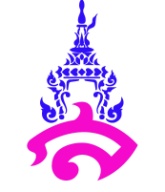 แผนการจัดการเรียนรู้ที่ ๑หน่วยการเรียนรู้ที่  ๑                                                               เรื่อง ปฏิกิริยาไฟฟ้าเคมีชื่อรายวิชา     เคมี๔					             กลุ่มสาระการเรียนรู้    วิทยาศาสตร์       	ชั้น  มัธยมศึกษาปีที่ ๕		ภาคเรียนที่   ๒		ปีการศึกษา ๒๕๖๔		เวลา     ๑๒   ชั่วโมงผู้สอน อาจารย์ยุทธนา รัตนสุวรรณ			            			       	    ผลการเรียนรู้๑.	สืบค้นข้อมูล  อธิบายความหมายของไฟฟ้าเคมี๒.	ทำการทดลอง วิเคราะห์ข้อมูลและอภิปรายเกี่ยวกับปฏิกิริยาที่อนุภาคของสารมีการเปลี่ยนแปลงเลขออกซิเดชัน  และสืบค้นข้อมูลในการนำหลักการนี้ไมใช้ประโยชน์ในชีวิตประจำวัน๓.	สืบค้นข้อมูล อภิปราย และนำเสนอวิธีการดุลสมการรีดอกซ์ พร้อมทั้งฝึกการดุลสมการจุดประสงค์การเรียนรู้	1)  สืบค้นข้อมูล  อธิบายความหมายของไฟฟ้าเคมีได้	2)   อภิปรายเกี่ยวกับปฏิกิริยาที่อนุภาคของสารมีการเปลี่ยนแปลงเลขออกซิเดชันได้	3)   สืบค้นข้อมูล อภิปราย และนำเสนอวิธีการดุลสมการรีดอกซ์ พร้อมทั้งฝึกการดุลสมการได้สาระการเรียนรู้/ความรู้ปฏิกิริยาไฟฟ้าเคมีแบ่งปฏิกิริยาไฟฟ้าเคมีออกเป็น 2 ประเภทใหญ่ ๆ คือ1.ปฏิกิริยาที่เกิดขึ้นแล้วทำให้มีกระแสไฟฟ้าเกิดขึ้น2.ปฏิกิริยาที่จะเกิดขึ้นต่อเมื่อผ่านกระแสไฟฟ้าเข้าไปในระบบปฏิกิริยารีดอกซ์ (Redox reaction)
ปฏิกิริยาที่มีการถ่ายโอนอิเล็กตรอน (ออกซิเดชันและรีดักชัน) หรือปฏิกิริยาที่มีการเปลี่ยนแปลงเลขออกซิเดชัน (Oxidation number) ของธาตุในสารปฏิกิริยาออกซิเดชัน ปฏิกิริยารีดักชัน ปฏิกิริยารีดอกซ์ ผึกเขียนและดุลสมการรีดอกซ์ การทดลองหลักการของเซลล์กัลวานิก การเขียนแผนภาพเซลล์กัลวานิก การหาค่าศักย์ไฟฟ้ามาตรฐานของครึ่งเซลล์ การคำนวณและฝึกการหาศักย์ไฟฟ้าของเซลล์  ปฏิกิริยาในเซลล์ปฐมภูมิและเซลล์ทุติยภูมิบางชนิดที่เป็นเซลล์ไฟฟ้าเคมีในชีวิตประจำวัน หลักการของเซลล์อิเล็กโทรไลต์ และปฏิกิริยาที่เกิดขึ้นภายในเซลล์ การนำหลักการของเซลล์กัลวานิกมาใช้ผลิตพลังงานไฟฟ้าเช่นเซลล์เชื้อเพลิง การนำหลักการของเซลล์อิเล็กโทรไลต์มาใช้แยกสารเคมี การทำโลหะให้บริสุทธิ์ การชุบโลหะ การป้องกันการผุกร่อนของโลหะ การทำอิเล็กโทร ไดอะลิซิสน้ำทะเล และประยุกต์หลักการของเซลล์ไฟฟ้าเคมีในอุตสาหกรรม การทำอุตสาหกรรมในประเทศที่ต้องอาศัยพื้นฐานทางเคมี เช่น อุตสาหกรรมแร่ อุตสาหกรรมเซรามิกส์ อุตสาหกรรมที่เกี่ยวข้องกับโซเดียมคลอไรด์ การทดลองการผลิตสารเคมีที่ใช้ในอุตสาหกรรมและในชีวิตประจำวัน และอุตสาหกรรมปุ๋ยทักษะ / กระบวนการ	๑. การอภิปราย	๒. การจำแนก	๓. การสืบค้นข้อมูล	๔. การนำความรู้ไปใช้ในชีวิตประจำวันคุณลักษณะอันพึงประสงค์	๑. มุ่งมั่นในการทำงาน	๒.ซื่อสัตย์ สุจริตสมรรถนะสำคัญของผู้เรียน 	๑. ความสามารถในการใช้เทคโนโลยีกิจกรรมพัฒนาผู้เรียน		ขั้นกระตุ้นความสนใจเปิดประตูสู่การเรียนรู้ (engagement)- สร้างและกระตุ้นความสนใจ เพื่อเตรียมความพร้อมในการเรียนโดยการตั้งคำถามตามเนื้อหาสาระในแต่ละคาบ ทั้งนี้เพื่อกระตุ้นให้นักเรียนสามารถเตรียมบทเรียนและเป็นการเปิดประตูสู่การเรียนรู้ (engagement) ที่ผู้เรียนจะสามารถแสวงหาและสร้างองค์ความรู้ขึ้นมาเองได้อีกทางหนึ่งขั้นสำรวจและค้นหา (exploration)- ใช้กิจกรรมการสำรวจ (exploration) การทดลอง การสำรวจ การสืบค้นด้วยวิธีการทางวิทยาศาสตร์ โดยเทคนิคการเรียนรู้จะดำเนินการโดยผู้เรียนเอง จากสื่อต่างๆ เช่น หนังสือสิ่งพิมพ์ internet ใบงานใบความรู้ โดยครูมีหน้าที่คอแนะนำขั้นการอธิบายและลงข้อสรุป (explanation)-นำความรู้ที่ได้จากขั้นตอนที่ ๑ และ ๒ จากกิจกรรมการทดลอง เมื่อมีข้อมูล ข้อสนเทศเพียงพอมาวิเคราะห์ แปรผล สรุปผล และนำเสนอผลที่ได้ในรูปแบบต่างๆ เพื่อสนับสนุนสมมติฐานที่ตั้งไว้ โต้แย้งกับสมมติฐานที่ตั้งไว้ เพื่อกระตุ้นให้เกิดการเรียนรู้และสร้างองค์ความรู้ต่อไปได้ขั้นขยายความรู้ (elaboration)-นำความรู้ที่สร้างขึ้นมาเชื่อมโยงความรู้เดิม เพิ่มเติมความรู้ใหม่ให้กว้างขวางขึ้น นักเรียนมีโอกาสปรับแนวคิดหลักของตนให้สอดคล้องและสัมพันธ์กับแนวคิดทางวิทยาศาสตร์ที่เป็นสากล โดยไม่คลาดเคลื่อนจากข้อเท็จจริงขั้นประเมินผล (evaluation)-ครูเปิดโอกาสให้นักเรียนได้ตรวจสอบแนวคิดหลักของตนเองที่ได้เรียนรู้มาแล้ว โดยอาจประเมินผลด้วยตนเองด้วยแบบประเมินต่างๆ ว่าสอดคล้องมีความถูกต้องและสอดคล้องหรือไม่ โดยข้อสรุปจะนำไปใช้ในการศึกษาขั้นต่อไป รวมทั้งการประเมินของครูผู้สอนด้วยแบบทดสอบและแบบประเมินที่เตรียมไว้ในแต่ละคาบเรียนสื่อและแหล่งการเรียนรู้/สื่อ	๑. ใบความรู้ เรื่อง ปฏิกิริยาไฟฟ้าเคมี	๒.  Power point เรื่อง ปฏิกิริยาไฟฟ้าเคมีแหล่งเรียนรู้		๑. หนังสือเรียนเพิ่มเติม เคมี ม.๔-๖ เล่ม ๔ (สสวท)	๒. ห้องสมุด	๓. อินเตอร์เน็ตการวัดและการประเมินผลบันทึกหลังสอนผลการสอน............................................................................................................................................................................................................................................................................................................................................................................................ปัญหา/อุปสรรค ............................................................................................................................................................................................................................................................................................................................................................................................ข้อเสนอแนะ/วิธีแก้ไข............................................................................................................................................................................................................................................................................................................................................................................................						 ลงชื่อ ..................................................................... 							  ( นายยุทธนา รัตนสุวรรณ )ความเห็นของรองผู้อำนวยการโรงเรียนฝ่ายวิชาการ	.................................................................................................................................................................................							      ลงชื่อ ..................................................................... 							                   (......................................................)							                  รองผู้อำนวยการโรงเรียนฝ่ายวิชาการหน่วยการเรียนรู้ที่สาระสำคัญชื่อหน่วยการเรียนรู้เวลา(ชั่วโมง)น้ำหนักคะแนน๑ความหมายของเคมีไฟฟ้าปฏิกิริยาเคมีกับการถ่ายโอนอิเล็กตรอนระหว่างโลหะกับไอออนปฏิกิริยารีดอกซ์การดุลสมการรีดอกซ์ปฏิกิริยาไฟฟ้าเคมี๓๓๓๓๑๔เป้าหมายเครื่องมือวัดเกณฑ์การประเมินคุณลักษณะมุ่งมั่นในการทำงานซื่อสัตย์ สุจริต- ใบงาน ปฏิกิริยาไฟฟ้าเคมี- ความถูกต้อง- ความครบถ้วนของเนื้อหา-การทำงานด้วยตนเองสมรรถนะสำคัญของผู้เรียน ความสามารถในการใช้เทคโนโลยี-การเข้าใช้ระบบ google classroom-นักเรียนสามารถส่งงานผ่าน google classroom ด้วยตนเอง